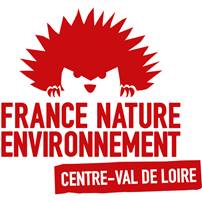 FICHE PROJET : Coalition transition énergétique et préservation de la biodiversité               Pourquoi cette action :  France Nature Environnement Centre-Val de Loire et ses associations fédérées souhaitent apporter leur expérience et la force de leur organisation en réseau pour contribuer aux objectifs de lutte contre le dérèglement climatique, de limitation des gaz à effet de serre et permettre une transition vers la sobriété énergétique à l’échelle régionale.Dans le contexte de la COP régionale, les associations du réseau FNE Centre Val de Loire se sont ainsi organisées et mobilisées pour présenter de nombreuses actions. Celles-ci vont du conseil aux collectivités dans leurs projets d’aménagement du territoire, avec la restauration et la création de puits de carbone, à la restauration de la continuité écologique ; en passant par la sensibilisation à la préservation de la ressource en eau, avec le projet Objectif Climat 2030. Le réseau soutient également les énergies renouvelables, mais souhaite inscrire sa coopération dans une dynamique de compatibilité de ces méthodes avec la préservation de la biodiversité. Enfin, le réseau s’intéresse à la mise en place de solutions pour une société résiliente et des milieux urbains intégrés à leur environnement naturel.Objectif :Définir les règles pour réaliser, demain, des projets exemplaires conciliant développement des solutions qui enrayent le changement climatique (rénovation du bâti, augmentation de la part des énergies renouvelables…, tout en prenant en compte l'amont et l'aval des filières en terme de pollution et d'énergie grise) et sauvegardent de la biodiversité. L’idéal serait d'initier plusieurs projets portés ensuite par nos associations membres sur les territoires.Plusieurs thématiques traitées :4 énergies renouvelables : méthanisation, photovoltaïque, éolien et bois énergie ; l'arbre comme puit de carbone ; l'isolation du bâti.Comment :Recensement des connaissances et des projets déjà réalisés et des partenaires potentiels + contact téléphonique pour identifier les contraintes techniques Positionnement du réseau FNE Centre-Val de Loire Temps d'échange 1 avec les opérateurs + FNE Centre-Val de Loire => document de synthèse présenté, échanges et complément d'informationsDocument de synthèse qui devient document d'objectif + identification des associations souhaitant accompagner des projets pilotesTemps d'échange 2 avec les opérateurs + FNE Centre-Val de Loire => proposition de solutions (intégrer le triptyque Eviter/Réduire/Compenser pour permettre plus de flexibilité), échanges, accord sur un programme d'actions à envisager à la suite de cette coalition Formalisation des orientations et critères => passage en CA de FNE Centre-Val de Loire pour validation finale du document d'objectifSéminaire final => rencontre associations/entreprises/collectivités=> présentation des avancées dans chaque thématique => au moins 1 projet pilote sur chaque thématique qui excellera en production d'énergie renouvelable la moins polluante et utilisatrice d'énergie grise possible tout en préservant de la biodiversité locale (modèle à suivre pour les futurs projets)Calendrier prévisionnel :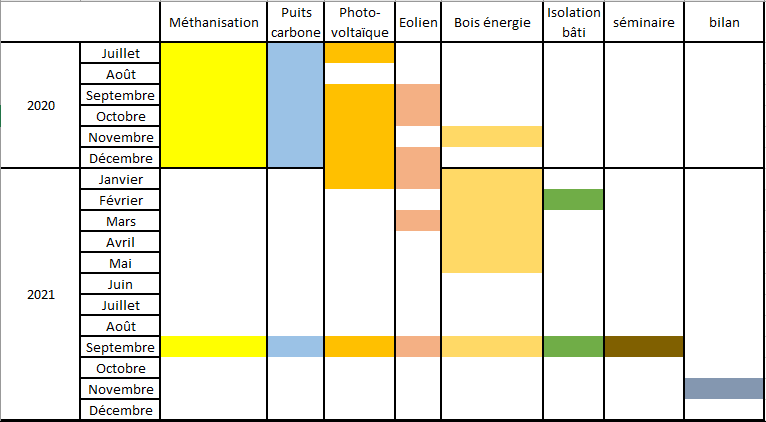 